Publicado en Valencia el 27/03/2023 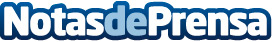 Globamatic explica por qué pasar las cintas miniDV a digitalSon muchos los recuerdos de hace más de 20 años que se guardan en un cajón o una caja olvidada en el sótano de la mayoría de padres o abuelos. La mayoría de personas tienen cintas MiniDV y si estos recuerdos no se recuperan a tiempo, es posible que con el paso de los años ya no se puedan disfrutar, debido a la obsolescencia de los formatos de video antiguos y la falta de magnetoscopios compatiblesDatos de contacto:Globamatic963 44 43 42Nota de prensa publicada en: https://www.notasdeprensa.es/globamatic-explica-por-que-pasar-las-cintas Categorias: Imágen y sonido Valencia Otros Servicios http://www.notasdeprensa.es